Publicado en Castellón el 18/05/2017 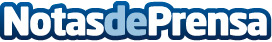 Convenio entre Pipeline Software y la Agencia Tributaria para la gestión del IVA en Agencias de ViajesPipeline Software ha formalizado un acuerdo con la Agencia Tributaria por el que se convierte en Colaborador Social para el Suministro Inmediato de Información (SII). Este acuerdo autoriza a Pipeline Software a presentar telemáticamente en representación de terceros las declaraciones y comunicaciones tributarias requeridas por el SIIDatos de contacto:Manuel Sos964723390Nota de prensa publicada en: https://www.notasdeprensa.es/convenio-entre-pipeline-software-y-la-agencia Categorias: Finanzas Turismo Emprendedores Recursos humanos http://www.notasdeprensa.es